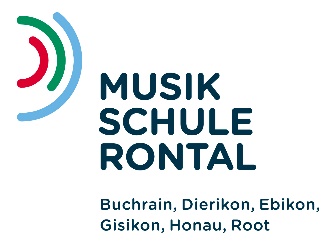 Anmeldung SchnupperlektionName / Vorname Kind:Geburtsdatum:Adresse, Ort:Telefonnummer:Instrument:Bitte senden Sie das Anmeldeformular an:info@musikschule-rontal.ch